EEdith Cowan University Act 1984Formerly “Western Australian College of Advanced Education Act 1984”Portfolio:Minister for EducationAgency:Department of EducationWestern Australian College of Advanced Education Act 19841984/01831 May 19841 Sep 1984 (see s. 2 and Gazette 24 Aug 1984 p. 2567)Acts Amendment (Educational Institutions Superannuation) Act 1985 Pt. III1985/077 (as amended by 1990/063 s. 22)20 Nov 198516 Dec 1985 (see s. 2 and Gazette 13 Dec 1985 p. 4758)Acts Amendment (Financial Administration and Audit) Act 1985 s. 31985/0984 Dec 19851 Jul 1986 (see s. 2 and Gazette 30 Jun 1986 p. 2255)Acts Amendment and Repeal (Post‑Secondary Education) Act 1989 Pt. 81989/0489 Jan 19901 Jan 1990 (see s. 2)Western Australian College of Advanced Education Amendment Act 19901990/06317 Dec 19901 Jan 1991 (see s. 2)Reprinted as at 16 May 1991 Reprinted as at 16 May 1991 Reprinted as at 16 May 1991 Reprinted as at 16 May 1991 Acts Amendment (Financial Administration and Audit) Act 1991 Pt. 31991/0324 Dec 19911 Jan 1992Financial Administration Legislation Amendment Act 1993 s. 111993/00627 Aug 19931 Jul 1993 (see s. 2(1))Voluntary Membership of Student Guilds and Associations Act 1994 Pt. 41994/0915 Jan 19955 Jan 1995 (see s. 2)Industrial Legislation Amendment Act 1995 s. 351995/0019 May 19951 Jan 1996 (see s. 2(2) and Gazette 24 Nov 1995 p. 5389)Sentencing (Consequential Provisions) Act 1995 Pt. 251995/07816 Jan 19964 Nov 1996 (see s. 2 and Gazette 25 Oct 1996 p. 5632)Education Amendment Act 1996 s. 16(4)1996/02211 Jul 199611 Jul 1996 (see s. 2(1))Financial Legislation Amendment Act 1996 s. 53 & 641996/04925 Oct 199625 Oct 1996 (see s. 2(1))Acts Amendment (Land Administration) Act 1997 Pt. 221997/0313 Oct 199730 Mar 1998 (see s. 2 and Gazette 27 Mar 1998 p. 1765)Statutes (Repeals and Minor Amendments) Act (No. 2) 1998 s. 301998/01030 Apr 199830 Apr 1998 (see s. 2(1))Reprinted as at 1 Oct 1999 Reprinted as at 1 Oct 1999 Reprinted as at 1 Oct 1999 Reprinted as at 1 Oct 1999 School Education Act 1999 s. 2471999/0362 Nov 19991 Jan 2001 (see s. 2 and Gazette 29 Dec 2000 p. 7904)State Superannuation (Transitional and Consequential Provisions) Act 2000 s. 402000/0432 Nov 2000To be proclaimed (see s. 2(2))Acts Amendment (Student Guilds and Associations) Act 2002 Pt. 32002/0443 Jan 200325 Jan 2003 (see s. 2 and Gazette 24 Jan 2003 p. 141)Acts Amendment and Repeal (Competition Policy) Act 2003 Pt. 72003/07015 Dec 200321 Apr 2004 (see s. 2 and Gazette 20 Apr 2004 p. 1297)Statutes (Repeals and Minor Amendments) Act 2003 s. 462003/07415 Dec 200315 Dec 2003 (see s. 2)Reprint 3 as at 20 Aug 2004 Reprint 3 as at 20 Aug 2004 Reprint 3 as at 20 Aug 2004 Reprint 3 as at 20 Aug 2004 Criminal Procedure and Appeals (Consequential and Other Provisions) Act 2004 s. 802004/08416 Dec 20042 May 2005 (see s. 2 and Gazette 31 Dec 2004 p. 7129 (correction in Gazette 7 Jan 2005 p. 53))Universities Legislation Amendment Act 2005 Pt. 32005/0087 Jul 200513 Aug 2005 (see s. 2 and Gazette 12 Aug 2005 p. 3651)Reprint 4 as at 11 Aug 2006 (not including 2000/043)Reprint 4 as at 11 Aug 2006 (not including 2000/043)Reprint 4 as at 11 Aug 2006 (not including 2000/043)Reprint 4 as at 11 Aug 2006 (not including 2000/043)Financial Legislation Amendment and Repeal Act 2006 s. 4 & Sch. 1 cl. 492006/07721 Dec 20061 Feb 2007 (see s. 2(1) and Gazette 19 Jan 2007 p. 137)Acts Amendment (Bankruptcy) Act 2009 s. 332009/01816 Sep 200917 Sep 2009 (see s. 2(b))Public Sector Reform Act 2010 s. 892010/0391 Oct 20101 Dec 2010 (see s. 2(b) and Gazette 5 Nov 2010 p. 5563)Universities Legislation Amendment Act 2016 Pt. 32016/03219 Oct 2016Pt. 3 (other than s. 61): 2 Jan 2017 (see s. 2(b) and Gazette 9 Dec 2016 p. 5557);s. 61: 1 Oct 2017 (see s. 2(b) and Gazette 9 Dec 2016 p. 5557)Reprint 5 as at 8 Jun 2018 (not including 2000/043)Reprint 5 as at 8 Jun 2018 (not including 2000/043)Reprint 5 as at 8 Jun 2018 (not including 2000/043)Reprint 5 as at 8 Jun 2018 (not including 2000/043)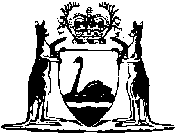 